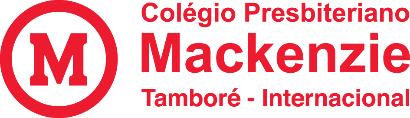 
CONTEÚDOS PARA AVALIAÇÃO DIAGNÓSTICA – 2020Ensino Fundamental I - Outubro 2019
CONTEÚDOS PARA AVALIAÇÃO DIAGNÓSTICA – 2020Ensino Fundamental I - Outubro 20195º ano5º anoPortuguêsLeitura e interpretação de textoClasses gramaticais: substantivo, adjetivo, artigo definido e indefinido, verbo, pronomes (pessoal, tratamento, possessivo). Pontuação: ponto final, travessão, dois pontos, ponto de interrogação e exclamação aplicação em pequenos textos.Produção de textoMatemáticaResolução de situações-problema envolvendo as quatro operações.Algoritmo da adição, subtração, multiplicação e divisão.Leitura e escrita por extenso de números naturais e fracionários.Números decimais: leitura, adição e subtraçãoFrações: representação.Domínio das tabuadas do 2 ao 10.